CHIROPRACTIE RUGKLINIEK HEERLEN		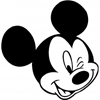 VERTROUWELIJKE VRAGENLIJST VOOR KINDEREN TOT 12 JAARS.V.P in rood invullenNaam: …………………….………………..………………		Hobby’s/Sport:Voorletters: ……………….…………..………………M/V		Komt u via huisarts/specialist/anders: ……………….Roepnaam:…………………………………………………		Huisarts:……….…………………………...…………………….Geboortedatum:.……………….……………………….….		Woonplaats huisarts:…….………………...……………………..Adres:…………………………….………………...……….Postcode:…………………….…..….………….…...………Woonplaats:………………………………………...………Telefoon privé:……………………………………………...Telefoon werk(ouders/voogd)……………..……...………...Telefoon mobiel:…………………………..……..…………E-mailadres:………………………………………..………..Wat is/zijn de klacht(en): 	          		Bevalling:				Deskundigen: ……………………………………….      		  Met de tang				Is uw kind voor deze klacht onder………………………………………       		  Met vacuüm				behandeling geweest bij: ………………………………………       		  Keizersnee				 Chiropractor……………………………………….      		  Stuitbevalling 			  Huisarts……………………………………….      		  Complicaties:……………..		  FysiotherapeutWanneer is/zijn de klacht(en) voor het		     …………………………....		  Cesar/Mensendieckeerst begonnen:………..…………..		Geboren na ….. weken zwangerschap	  Manueel therapeut	………………………………………		als …… kind in uw gezin			  Podotherapeut……………………………………..		Borstvoeding ja/nee tot …… maanden	  NeuroloogWat is volgens u de oorzaak van deze	 						  RevalidatieartsKlacht(en):…………………………….	 	Vertoont uw kind:			  Osteopaat……………………………………….		  Hyperactiviteit			  Acupuncturist………………………………………. 	    	  Concentratieproblemen   		  Chirurg						  Afwijkend gedrag:……….		  KinderartsHoe is de klacht ontstaan:			     ……………………………		  Homeopathisch arts Geleidelijk	 	               		Bijzonderheden:			  Orthopeed  Plotseling					  Erfelijke afwijkingen:………………..	  PsycholoogIs de klacht:					  Chromosomen afwijking:……………..	  Alternatief genezer  Wisselend aanwezig				  Achterstand in:……………………	  Andere specialisten:  Constant aanwezig				  Anders:………………………………..	     ………………………………Geef op de tekening  aan				Spier- en gewrichtsklachten			Algemene klachten:waar uw kind de klacht voelt: 				Verleden/Heden					Verleden/Heden							  Nek						  Hoofdpijn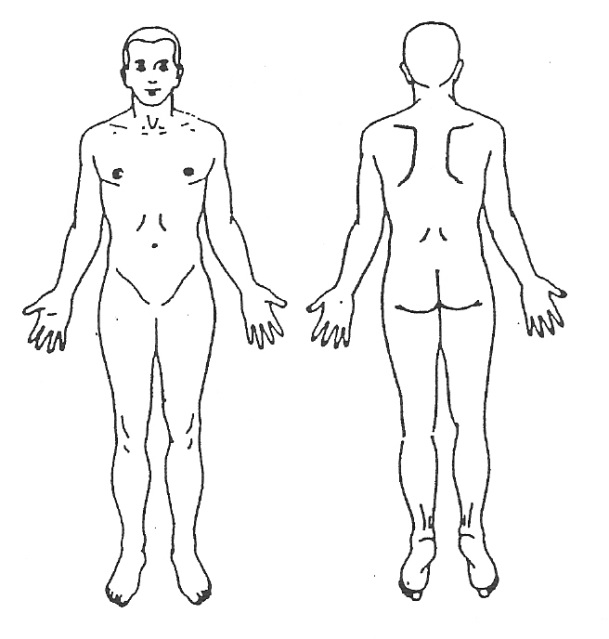 							  Tussen schouders				  Migraine							  Lage rug					  Duizeligheid							  Staartbeen			    		  Flauwvallen    							  Lies L/R					  Slapeloosheid	 							  Heup L/R					  Zenuwachtigheid									  Been L/R					  Allergieën								  Knie L/R					  Depressie							  Voet of hiel L/R				  Slechte eetlust							  Kaakpijn					  Oor-, neus-, oog- en keelklachten							  Schouder L/R				  Voorhoofdsholteontsteking								  Arm L/R 					  Bijholteontsteking							  Elleboog L/R 				  Oorontsteking L/R							  Hand L/R					  Doofheid L/R							  Pols L/R 												  Vinger L/R 					Hart en Bloedvaten								  Ribben L/R				Verleden/Heden								 Gewrichtsontsteking			  Hartproblemen 								  Gezwollen gewrichten			  Bloedarmoede														  Slechte circulatie							Tandheelkundig:											  Tandenknarsen/klemmen			  							  Knappend geluid in kaakOnderstaand s.v.p. zo uitgebreid mogelijk invullen. Graag ook die zaken die geen relatie lijken te hebben met de aanmeldingsklacht(en). Ongevallen: ………………………………………………………………….……………………………………………………………    ……………………………………………………………………………………………………….…………………………………… Botbreuken: ………………………………………………………………………………………………………………………………    …………………………………………………………………………………………………………………………………….……… Operaties: ………………………………………………………………………………………………………………..……………….    ……………………………………………………………………………………………………………………………………………. Ziekenhuisopnamen: ……………………………………………………………….……………………………………………………..    ……………………………………………………………………………………………………………………………………………. Welke medicijnen gebruikt uw kind en waarvoor: …………………………………………………………………….…………………    ……………………………………………………………………………………………………………………………………………. Gebruikt uw kind vitamine/mineralensupplementen?    Ja    Nee     Zo ja, welke? : ..…………………………………………………………………………………………………………………………. Is uw kind onlangs gevaccineerd?   Ja    Nee     Zo ja, welke? : ..………………………………………………………………………………………………………………………….Datum van de laatste testen	Korter dan 6 mnd.	Tussen 6-18 mnd.	Langer dan 18 mnd.	Nog nooit		Urinetest: 															Röntgenfoto’s														MRI /CT															Bloedtest:															Chiropractisch onderzoek: 													Kinderarts onderzoek: 													Gewoontes: 				Veel			Normaal		Weinig 		Geen Eetlust: 													Lichaamsbeweging:												Slaap: 														Heeft u nog opmerkingen?...................................................................................................................................................................................................................................................................................................................................................................................................................................................................................................................................................................................................................................................Handtekening:                                                              	Datum:  		........................................................			………………………………………AdemhalingVerleden/Heden  Ademhalingsmoeilijkheden  Astma  Bronchitis     Longontsteking  Emfyseem  Hooikoorts  Pijn in de borst  Ophoesten van slijm:  Chronische hoestSlaapt uw kind op de:   Rug Zij Buik WisselendHoe oud is het matras van uw kind?……………..Maag en IngewandenVerleden/Heden  Maagpijn   Maagbreuk  Galproblemen   Leverproblemen   Overgeven  Winderigheid    Blaas, waterwegenproblemen  Nierontsteking   Ongecontroleerd urineverlies   Diarree  Buikpijn  Constipatie/moeilijke stoelgangGebruikt uw kind:Verleden/Heden          Steunzolen  Hakverhoging L/R  Andere: ………………AandoeningenVerleden/Heden  Epilepsie  Kanker  Multiple sclerose  Polio  Hersenvliesontsteking  Tuberculose  Suikerziekte  Schildklierafwijking  Ziekte van PfeifferHuidVerleden/Heden  Droge huid  Jeuk  Uitslag/eczeem  Makkelijk blauwe plekken  Andere: …………….